HOMILIEChance!Jona 3,1-5.10; Marcus 1,14-2024 januari 2021Pol HendrixHet verhaal van Jona is een heerlijke vertelling over een man die door God geroepen wordt om naar de wereldstad Nineve te gaan met slecht nieuws.  Nineve is een symbool voor heel de niet-joodse wereld, waarmee de joden niets te maken willen hebben.  En Jona vlucht dan ook weg, precies in de tegenovergestelde richting en hij monstert aan op een schip.  Maar het schip komt in een hevige storm terecht en dreigt te vergaan.  Jona ziet hierin de hand van God en stelt aan de bemanning voor hem overboord te gooien.  En inderdaad direct houdt de storm op en is iedereen gered.  Jona zelf wordt opgeslokt door een zeemonster en in drie dagen in de buik van die vis komt hij tot inkeer.  Als de vis hem aan land uitspuwt, trekt Jona toch naar Nineve, zoals we in de eerste lezing hebben gehoord.  Zijn boodschap heeft effect want iedereen bekeert zich en God voert zijn aangekondigde straf niet uit.  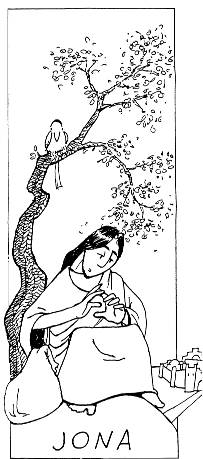 Dat is dan weer niet naar de zin van Jona, zo gaat het verhaal verder, want hij zit te mokken onder een ricinusstruik (een struik met heel grote bladeren) omdat God veel te goed is in zijn ogen.  Dan laat God een worm de struik waar hij onder zit zo aanvreten dat hij geen schaduwplekje meer heeft in de stekende zon en natuurlijk is ook daar Jona nijdig om.  Daarop zegt God - en zo eindigt het verhaal - "Jij bent begaan met de ricinusstruik, waarvoor je niets hebt gedaan en die je niet hebt opgekweekt, (…)  En zou ik dan niet begaan zijn met Nineve, de grote stad, waar zoveel mensen wonen, meer dan twaalf tienduizendtallen mensen, die het verschil tussen hun rechterhand en hun linkerhand niet weten, en ook nog zoveel dieren?"  Jona was er zo op verlekkerd dat God zijn straf zou uitvoeren.  Het zal ze leren, dacht hij, dat het hen vergaat zoals Sodom en Gomorra!  Hij had immers niets met die mensen, het kon hem niet schelen wat hen overkwam.  Hij bezag ze misschien niet eens als mensen, toch zeker niet zoals zijn eigen volk.  Het waren gewoon vreemdelingen, die vreemde gewoonten hadden, verwerpelijk in zijn ogen.  Het waren daarenboven allemaal criminelen, daarom wilde God ze ook vernietigen, wat een goede zaak was, vond hij.  Hij zou er geen traan om laten, integendeel.  Zijn retraite van drie dagen in de vis was blijkbaar nog niet voldoende geweest.  Een mens heeft meestal meer tijd nodig om zich te bekeren en God gunt ons die tijd.  Hij gunt het heel Nineve, Hij gunt het Jona, Hij gunt het iedereen die moeite heeft om te kijken met Gods kijken.  En Gods ogen zien altijd een mens die recht op leven heeft en recht om zich te bekeren en te veranderen.  Een recht dat wij, mensen, met onze ideeën over straf en vergelding en wraak, dikwijls anderen niet gunnen.  Omwille van onze eigen veiligheid willen we diegenen die die veiligheid bedreigen niet langer als medemensen aanzien en hen uitschakelen.  Zelf oordelen over leven en dood, zelf God spelen …Als we kijken naar het evangelieverhaal dan lezen we iets anders.  Twee keer ziet Jezus een paar vissers aan het werk, hij roept hen en zij volgen hen.  En met welke belofte weet hij hen mee te krijgen?  "Kom met mij mee en ik zal van jullie vissers van mensen maken".  Hadden zij dan meteen begrepen wat dat inhield?  We zullen ons over de ware toedracht van dit roepingsverhaal best niet te veel vragen stellen.  Het gaat tenslotte om de betekenis van wat hier staat. Deze mannen waren vissers en zij weten dat vissen niet kunnen leven zonder water.  Anders is het met mensen.  Mensen kunnen onder water niet leven.  Wanneer je een mens opvist uit het water dan geef je hem weer nieuwe levenskans, dan kan hij weer volop ademen.  En dat water is precies daarom in de bijbel symbool voor al wat dodend is, voor het kwade, de leegte, de chaos.  Daar ligt ook de betekenis van het doopsel, dat aanvankelijk door onderdompeling gebeurde.  Daarbij lag de klemtoon niet op het onderdompelen maar op het boven water komen.  Symbolisch sterft onder water de oude mens af, om als nieuwe mens herboren boven water te komen, waar hij nieuwe adem krijgt, nieuwe geest.  Een schitterend symbolisch gebaar, dat wij sinds de invoering van het kinderdoopsel, in de katholieke dooptraditie moeten missen ...De roeping van de eerste leerlingen is dus gekoppeld aan het redden van mensen.  Zo maakt Jezus hen deelgenoot aan zijn eigen zending.  Hij verkondigt de komst van het Rijk Gods.  De vestiging van dat hemels koninkrijk is het resultaat van een bevrijdingsproces.  Daarvoor is bekering nodig, dat wil zeggen dat mensen bereid zijn om een nieuwe weg in te slaan met hun leven en God opnieuw zijn plaats te geven in dat leven.  En zo komen we weer terug bij Jona, de man die verstrikt zat in zijn eigen netten.  Voor hem waren er nog altijd twee soorten mensen: de goeden en de slechten.  En in plaats van alles te doen wat mogelijk is om de slechten weer op de goede weg te zetten, bleef hij zweren bij de doodstraf."In God we trust" staat er gedrukt op de Amerikaanse dollarbiljetten ...  Blijkbaar niet.  Telkens weer blijkt men meer vertrouwen te stellen in drastisch wapengeweld.  Telkens weer moet de mens zich op de borst slaan omdat hij het vertrouwen van God beschaamt.  En telkens weer krijgen wij van God toch de nieuwe kansen die wij anderen niet gunnen.  Wat hebben wij toch een chance …